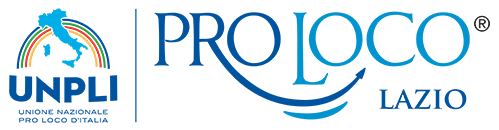 * Mettere su carta intestata della PRO LOCOInoltrare la delega entro il 28 Novembre p.v alle ore 20:00via mail a segreteria@prolocolazio.itDelega per l’Assemblea Regionale Straordinaria dell’UNPLI Laziodel 30 Novembre 2020  in videoconferenzaIl sottoscritto/a ___________________________________, nato/a a _________________________ il ____________, nella qualità di Presidente e legale rappresentante della Pro Loco di ___________________________, Tessera 2019 n. _______, Tessera 2020 n. _______, avente i requisiti di cui gli Art. 3.7, 23 dello statuto regionale e Art. 2.6 del Regolamento Consiliare Unpli LazioDELEGAil sig./la sig.ra _____________________________________, nato/a a _______________________ il _____________, Tessera socio n. ___________, nella Sua qualità di Socio della Pro Loco stessaRappresentante di altra Pro Locodella Pro Loco di ______________, Tessera 2019 n. _______, Tessera 2020 n. ___________ ed avente diritto al voto, a partecipare all’Assemblea Regionale Straordinaria Lunedì 30 Novembre 2020 alle ore 15 in prima convocazione ed occorrendo in seconda convocazione alle ore 18 riconoscendone fin da ora per ratificato e valido il suo operato.___________________, lì __/__/2020Il Presidente                                                                                                        (Timbro e Firma)      ______________________________Si allega documento d’identità valido del DeleganteI sottoscritti, ai sensi dell’art. 13 Regolamento UE n. 2016/679 (GDPR), dichiarano di essere stati informati che i dati personali contenuti nella presente comunicazione, saranno trattati nel rispetto dei principi di correttezza, liceità, trasparenza e di tutela della riservatezza e dei diritti, anche con strumenti informatici, esclusivamente nell'ambito del rapporto per il quale la presente dichiarazione viene presentata. A tal fine e per gli effetti delle norme vigenti in materia di data protection, dichiarano di prestare il consenso al trattamento dei propri dati personali per le finalità di cui alla presente dichiarazione.Il Delegante                                                                                       Il Delegato    __________________________                                                ____________________________ 